KFUM og KFUK i Distrikt Syd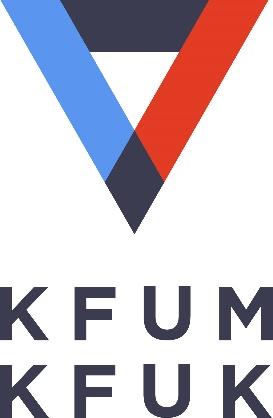 INVITATION til Stormøde i Distrikt Sydtorsdag den 21. september 2023 kl. 19:30Aftenen foregår i foreningshuset Café Laden hos KFUM og KFUK i Haderslev,Domkirkepladsen 1, 6100 HaderslevDagsorden:Stormødet åbnes af formanden, der leder valg af dirigent, referenter og stemmetællereBeretning, evaluering og fremtidsplaner for arbejdet i distriktet – fra alle udvalgIndkomne forslagGodkendelse af det udsendte reviderede årsregnskab for- Distriktskassen- Projekt konsulentOBS skal læses igennem hjemmefra – ligger på hjemmesidenGodkendelse af det udsendte samlede budget og fastsættelse af distrikts kontingent.OBS skal læses igennem hjemmefra – ligger på hjemmesidenNedsættelse af distriktsudvalg, samt valg af udvalgsmedlemmerValg til distriktsbestyrelse, Rasmus Lauenstein og Martin Diemer, er på valg. Begge modtager genvalg.Valg af repræsentanter til skoler m.m.Drøftelse af konsulentens arbejdsopgaverEventueltGiv gerne et praj til Rasmus Lauenstein senest den 19. september på mail rasmus@lauenstein.dk eller mobil 21484692.Vi håber, vi ses!Distriktsbestyrelsen